Year 4 – Independent/Home Learning TasksMonday 22nd February 2021Welcome back everyone and I hope you have enjoyed your time away from the screen and our live lessons. This week we will be carrying on with ‘When the Mountains Roared’ as our reading book, I know how much you are enjoying it and I will base some reading activities on it. For writing, we will be starting our new unit of work which is called ‘The Door’. It is what we call a portal story where a character travels into another world through some kind of magic object. Maths this week focuses on time and intervals of time and other aspects of measurement. If your child is unsure of how to tell the time on an analogue clock, please take this opportunity to practise this. We will also be finishing our Making Mini Greenhouses DT project. This week you will be evaluating your finished mini greenhouse and deciding what you would like to grow in it. Science work will continue to focus on classification of living things. We will also continue to learn about Earnest Shackleton’s epic journey and you will add adventures to your own expedition. Keep watching the episodes of the BBC Frozen Planet and also Perfect Planet where David Attenborough is the narrator.I have set the meetings on repeat and have now updated the invites to include your child’s school email account too, so they may need a little help here to begin with. It is important that you do all of the learning every day so that we don’t get behind. As a school, we are asking for one piece of written work and one piece of maths work completed by your child, to be emailed to me every week.I will choose the two pieces of work to be emailed and I will write on the day’s task sheet if the work completed that day is required to be emailed. Again, if you are able, please allow your child to make the most of using Microsoft programs such as Power Point, Publisher and Word to present written tasks. If searching on the internet, spend time with your child talking through how to search safely. Use the internet safety link below for activities and more information.Your parents can email me if they have any problems.tmcdaniel@attleboroughprimary.org.ukAny resources you need for lessons will be on the school website. Click on the ‘parent’ tab, then ‘home learning’ and your ‘class’ page.I will also email a zip folder each day to you and also your child, to make it easier. Here are today’s learning tasks!Welcome back everyone and I hope you have enjoyed your time away from the screen and our live lessons. This week we will be carrying on with ‘When the Mountains Roared’ as our reading book, I know how much you are enjoying it and I will base some reading activities on it. For writing, we will be starting our new unit of work which is called ‘The Door’. It is what we call a portal story where a character travels into another world through some kind of magic object. Maths this week focuses on time and intervals of time and other aspects of measurement. If your child is unsure of how to tell the time on an analogue clock, please take this opportunity to practise this. We will also be finishing our Making Mini Greenhouses DT project. This week you will be evaluating your finished mini greenhouse and deciding what you would like to grow in it. Science work will continue to focus on classification of living things. We will also continue to learn about Earnest Shackleton’s epic journey and you will add adventures to your own expedition. Keep watching the episodes of the BBC Frozen Planet and also Perfect Planet where David Attenborough is the narrator.I have set the meetings on repeat and have now updated the invites to include your child’s school email account too, so they may need a little help here to begin with. It is important that you do all of the learning every day so that we don’t get behind. As a school, we are asking for one piece of written work and one piece of maths work completed by your child, to be emailed to me every week.I will choose the two pieces of work to be emailed and I will write on the day’s task sheet if the work completed that day is required to be emailed. Again, if you are able, please allow your child to make the most of using Microsoft programs such as Power Point, Publisher and Word to present written tasks. If searching on the internet, spend time with your child talking through how to search safely. Use the internet safety link below for activities and more information.Your parents can email me if they have any problems.tmcdaniel@attleboroughprimary.org.ukAny resources you need for lessons will be on the school website. Click on the ‘parent’ tab, then ‘home learning’ and your ‘class’ page.I will also email a zip folder each day to you and also your child, to make it easier. Here are today’s learning tasks!Welcome back everyone and I hope you have enjoyed your time away from the screen and our live lessons. This week we will be carrying on with ‘When the Mountains Roared’ as our reading book, I know how much you are enjoying it and I will base some reading activities on it. For writing, we will be starting our new unit of work which is called ‘The Door’. It is what we call a portal story where a character travels into another world through some kind of magic object. Maths this week focuses on time and intervals of time and other aspects of measurement. If your child is unsure of how to tell the time on an analogue clock, please take this opportunity to practise this. We will also be finishing our Making Mini Greenhouses DT project. This week you will be evaluating your finished mini greenhouse and deciding what you would like to grow in it. Science work will continue to focus on classification of living things. We will also continue to learn about Earnest Shackleton’s epic journey and you will add adventures to your own expedition. Keep watching the episodes of the BBC Frozen Planet and also Perfect Planet where David Attenborough is the narrator.I have set the meetings on repeat and have now updated the invites to include your child’s school email account too, so they may need a little help here to begin with. It is important that you do all of the learning every day so that we don’t get behind. As a school, we are asking for one piece of written work and one piece of maths work completed by your child, to be emailed to me every week.I will choose the two pieces of work to be emailed and I will write on the day’s task sheet if the work completed that day is required to be emailed. Again, if you are able, please allow your child to make the most of using Microsoft programs such as Power Point, Publisher and Word to present written tasks. If searching on the internet, spend time with your child talking through how to search safely. Use the internet safety link below for activities and more information.Your parents can email me if they have any problems.tmcdaniel@attleboroughprimary.org.ukAny resources you need for lessons will be on the school website. Click on the ‘parent’ tab, then ‘home learning’ and your ‘class’ page.I will also email a zip folder each day to you and also your child, to make it easier. Here are today’s learning tasks!Live Lessons (via Teams)Live Lessons (via Teams)Live Lessons (via Teams)English: We look forward to you joining us for English at: 9.15am or 9.45amFollow up activity after lesson:This is a cold task activity where I would like your child to write independently. Please photograph work and email to me today.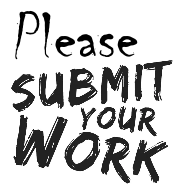 Maths: We look forward to you joining us for maths at: 10.15am or 10.45amFollow-up activity after lesson:Complete tasks on website/email.Please only print off the level of your choice as there are many sheets. Unfortunately, I cannot shrink these as they will be unreadable Task sheet for: TimeBronze SilverGold The Time Is ... (maths.org)Spelling: Adding the prefixsub- (meaning‘under’) and addingthe prefix super-(meaning ‘above’)SpellingsReadingBe ActiveLearn this week (test Friday.)submergesubheadingsubmarinesubordinatesubwaysupermansupervisesupersedesuperpowersuperhumanChoose an activity from the Spelling folder 22-02-21 Please read every day for at least 10 minutes. Try these activities throughout the week.As we have found out from reading When the Mountains Roared, a book is a fabulous way to escape into another world for 20 minutes a day. Use these links below to escape. Get Mum and Dad to do the same! Free access to books at www.borrowbox.comhttps://library.thenational.academy/Follow the February Active Calendar sheet emailed to you in today’s folder. Other Curriculum LearningOther Curriculum LearningOther Curriculum LearningKeep watching David Attenborough’s Frozen Planet on BBC IPlayer, it’s amazing!Also on IPlayer is a series called Perfect Planet by David Attenborough. Watch that too!See Thrive activity document on Monday’s space on the website or in folder sent from me.Become familiar with using Microsoft Word on your laptop. Can you present some of your learning in a word document. Keep watching David Attenborough’s Frozen Planet on BBC IPlayer, it’s amazing!Also on IPlayer is a series called Perfect Planet by David Attenborough. Watch that too!See Thrive activity document on Monday’s space on the website or in folder sent from me.Become familiar with using Microsoft Word on your laptop. Can you present some of your learning in a word document. Keep watching David Attenborough’s Frozen Planet on BBC IPlayer, it’s amazing!Also on IPlayer is a series called Perfect Planet by David Attenborough. Watch that too!See Thrive activity document on Monday’s space on the website or in folder sent from me.Become familiar with using Microsoft Word on your laptop. Can you present some of your learning in a word document. Useful Websites for extra learningUseful Websites for extra learningUseful Websites for extra learningBBC Bitesize have daily lessons for in all areas of the curriculum.  https://www.bbc.co.uk/bitesize Lockdown learning on BBC IPlayer Maths – https://www.topmarks.co.uk https://www.prodigygame.com/main-en/Reading – https://www.boodtrust.org.uk/Books-and-reading/have-some-fun/storybooks-and-games/  Free access to books at www.borrowbox.comhttps://library.thenational.academy/Writing – www.pobble365.com Internet Safety: https://www.thinkuknow.co.uk  Computing – https://www.ictgames.com Well-Being https://www.activenorfolk.org/active-at-home-kidsYOGA https://www.youtube.com/results?search_query=cosmic+kids+yoga+clubBBC Bitesize have daily lessons for in all areas of the curriculum.  https://www.bbc.co.uk/bitesize Lockdown learning on BBC IPlayer Maths – https://www.topmarks.co.uk https://www.prodigygame.com/main-en/Reading – https://www.boodtrust.org.uk/Books-and-reading/have-some-fun/storybooks-and-games/  Free access to books at www.borrowbox.comhttps://library.thenational.academy/Writing – www.pobble365.com Internet Safety: https://www.thinkuknow.co.uk  Computing – https://www.ictgames.com Well-Being https://www.activenorfolk.org/active-at-home-kidsYOGA https://www.youtube.com/results?search_query=cosmic+kids+yoga+clubBBC Bitesize have daily lessons for in all areas of the curriculum.  https://www.bbc.co.uk/bitesize Lockdown learning on BBC IPlayer Maths – https://www.topmarks.co.uk https://www.prodigygame.com/main-en/Reading – https://www.boodtrust.org.uk/Books-and-reading/have-some-fun/storybooks-and-games/  Free access to books at www.borrowbox.comhttps://library.thenational.academy/Writing – www.pobble365.com Internet Safety: https://www.thinkuknow.co.uk  Computing – https://www.ictgames.com Well-Being https://www.activenorfolk.org/active-at-home-kidsYOGA https://www.youtube.com/results?search_query=cosmic+kids+yoga+club